К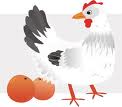 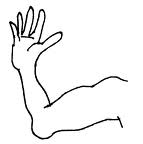 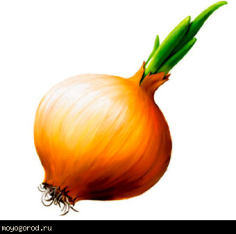           _____________________            _________________________________     __________    _____    _____П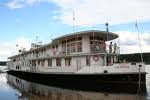 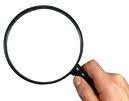 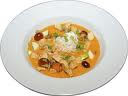           _____________________            _________________________________     __________    _____    _____Т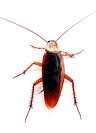 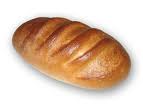 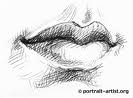           _____________________            _________________________________     __________    _____    _____Н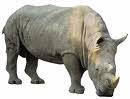 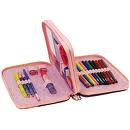 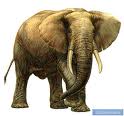           _____________________            _________________________________     __________    _____    _____М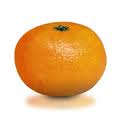 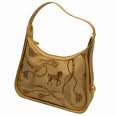 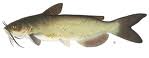           _____________________            _________________________________     __________    _____    _____Б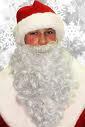 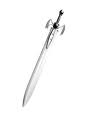 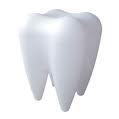           _____________________            _________________________________     __________    _____    _____Г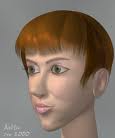 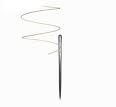 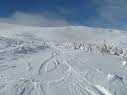           _____________________            _________________________________     __________    _____    _____Д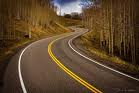 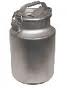 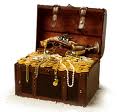           _____________________            _________________________________     __________    _____    _____В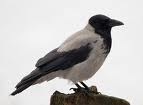 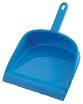 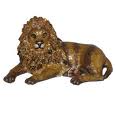           _____________________            _________________________________     __________    _____    _____Ф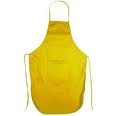 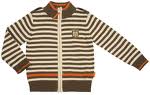 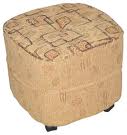           _____________________            _________________________________     __________    _____    _____Л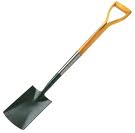 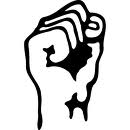 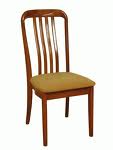           _____________________            _________________________________     __________    _____    _____Р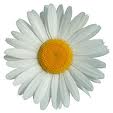 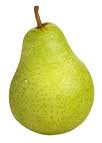 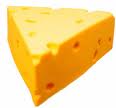           _____________________            _________________________________     __________    _____    _____С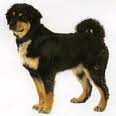 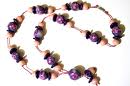 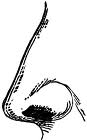           _____________________            _________________________________     __________    _____    _____З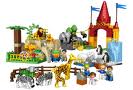 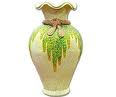 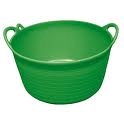           _____________________            _________________________________     __________    _____    _____Х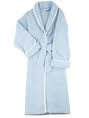 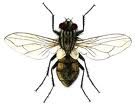 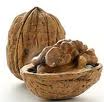           _____________________            _________________________________     __________    _____    _____Ш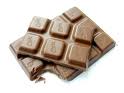 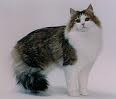 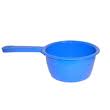           _____________________            _________________________________     __________    _____    _____Ж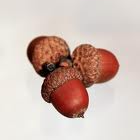 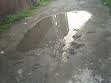 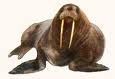           _____________________            _________________________________     __________    _____    _____Ц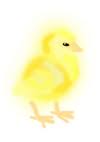 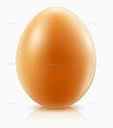 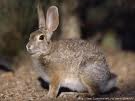           _____________________            _________________________________     __________    _____    _____Ч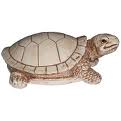 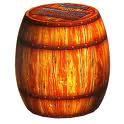 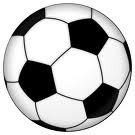           _____________________            _________________________________     __________    _____    _____Щ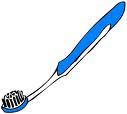 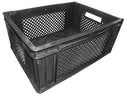 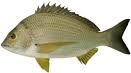           _____________________            _________________________________     __________    _____    _____А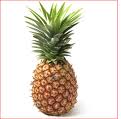 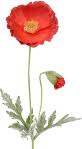 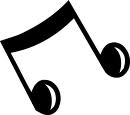           _____________________            _________________________________     __________    _____    _____У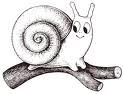 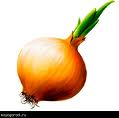 АУ!          _____________________            _________________________________     __________    _____    _____